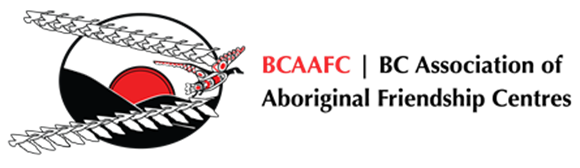 The InitiativeThe purpose of the Initiative is to support Aboriginal community cultural, economic and educational development. The objective is “To assist Friendship Centres to deliver a range of social, recreational and cultural programming to Aboriginal people living in urban areas.”The recipient will provide an annual application provided by the Association that outlines the programs delivered.At the project end, the recipient will provide an annual narrative and statistical report on the Friendship Centre and the programs delivered.Section 1: OrganizationSection 2: Project InformationSection 3: Revenues and ExpendituresSection 4: Narrative ReportPlease answer with short to medium length paragraphs in a storytelling format. The goal of this section is to paint a picture of how these funds help your Centre.NOTE: Additional Reporting Required:3 photos pertaining to success story activities carried out as part of this funding.Photos must be submitted as .jpg or .png files only.Name photos appropriately ex: BCAAFC_EldersLunch_ProCap2020.pngCashflow showing actual expenditure of funds from April 1, 2019 – March 31, 2020  General Ledger showing actual expenditure of funds from April 1, 2019 – March 31, 2020  Section 5: SignatureBy signing this page, I affirm that the information in this report is accurate, and complete. I agree to submit an annual audited financial statement that will show all sources of funding received including a separate Project Schedule of Revenue and Expenses showing the actuals of this funding.For more information or questions please contact the Programs team by email at reporting@bcaafc.com or by phone at 250-388-5522 Application For Fiscal:Legal Name of Organization:Street Address:City:Province/Territory:General Phone Number:Fax Number:Website:Executive Director:Executive Director Email:Program Director:Program Director Email:BookkeeperBookkeeper Email:Program NameFriendship Centre ProgramFunding SourceBCAAFCFunding TypeProvincialNumber of ClientsProgram Points of ServiceProgram Type:Program Type:     Children                                   Employment                  Health Sports and Recreation     Community                             Elders                              Housing Social Economy     Cultural                                    Event Community        Justice Volunteer     Education                                Event Hosted                 Literacy Youth      Economic Development       Family                             Language          OtherPlease give a brief narrative on how this funding will help support your Friendship Centre.Please give a brief narrative on how this funding will help support your Friendship Centre.Please include details such as funded position, or program/activities this funding will support.Please include details such as funded position, or program/activities this funding will support.ANSWER:ANSWER:[answer here][answer here]Start DateEnd DateProgram Status Active         InactiveRevenueRevenueList ALL other revenue sources for your centre:Total Revenue:$0.00ExpensesBudget Line ItemsTotal Amount Expensed FCF-FCP Expenses Covered by Other Revenue SourcesBudget Items$0.00$0.00$0.00Salaries and BenefitsProfessional Services/Consulting FeeMeeting SpaceTrainingTravelProgram SuppliesTOTAL EXPENSES$0.00$0.00$0.001. How have you used these funds at your Centre? [answer here]2. The goal of these funds are “To assist Friendship Centres to deliver a range of social, recreational and cultural programming to Aboriginal people living in urban areas”. Please speak to how these goals were met at your centre.   [answer here]3. Project Highlights   [answer here]4. Description of Accomplishments/success of the project.  [answer here]5. Challenges faced and solutions found.  [answer here]6. Information on results (negative or positive) that were not anticipated.  [answer here]7. Lessons learned.  [answer here]8. Success Story.  [answer here]Signing AuthoritySigning AuthoritySigning AuthoritySigning AuthoritySigning AuthoritySigning AuthorityFriendship Centre:First NameFirst NameLast NameLast NameLast NameTitleSignatureDate (dd-mm-yyyy)